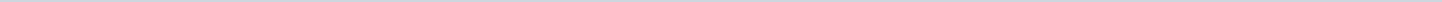 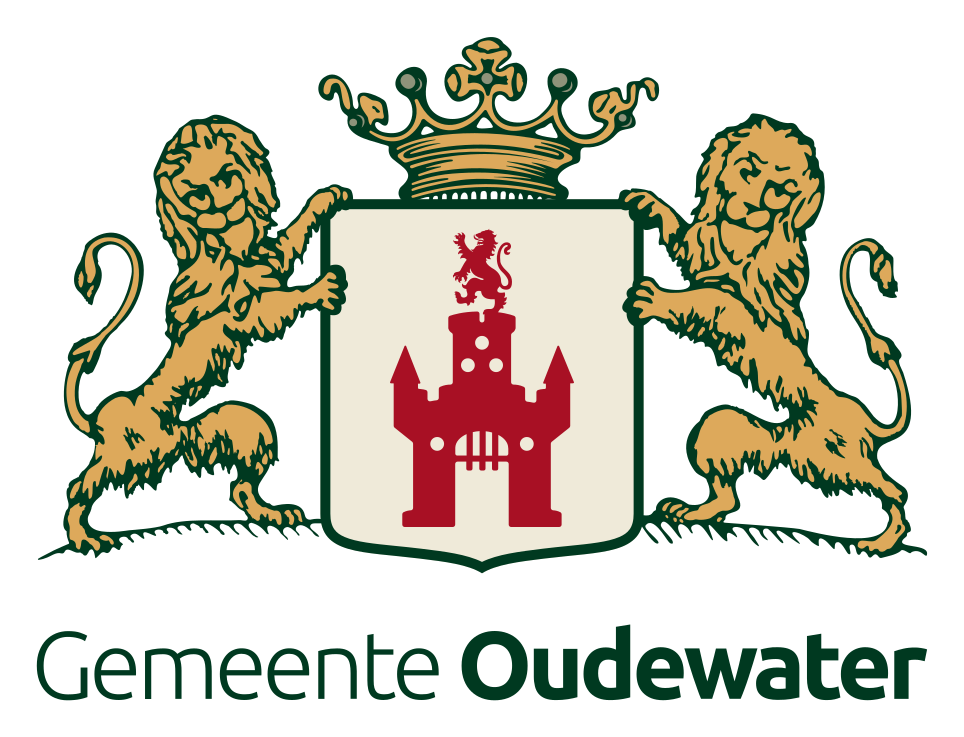 Gemeente OudewaterAangemaakt op:Gemeente Oudewater29-03-2024 01:45Schriftelijke vragen art. 32 RvO2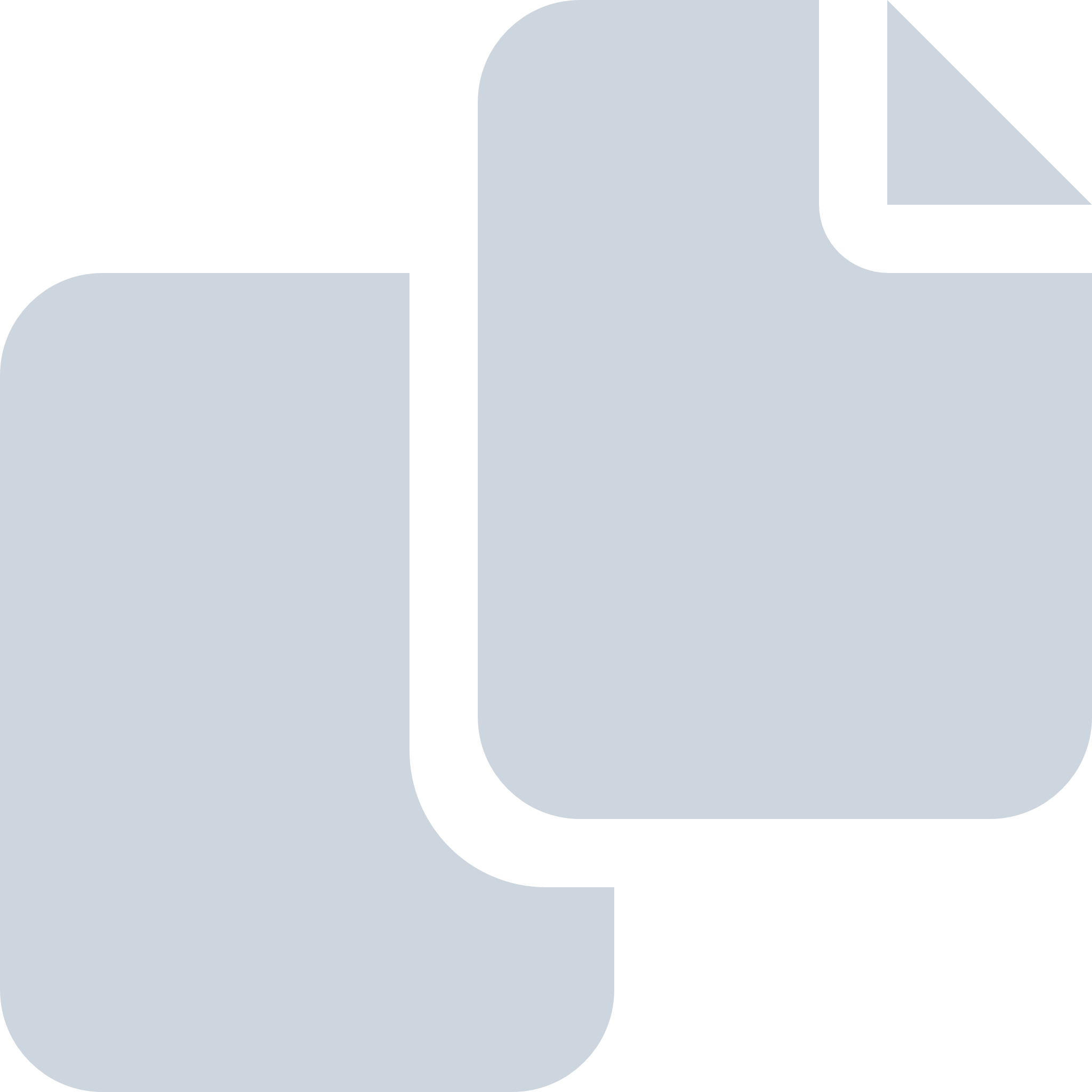 Periode: juni 2015#Naam van documentPub. datumInfo1.nieuwe schriftelijke vragen van de fractie De Onafhankelijken inzake samenwerking Oudewater-Woerden16-06-2015PDF,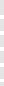 79,37 KB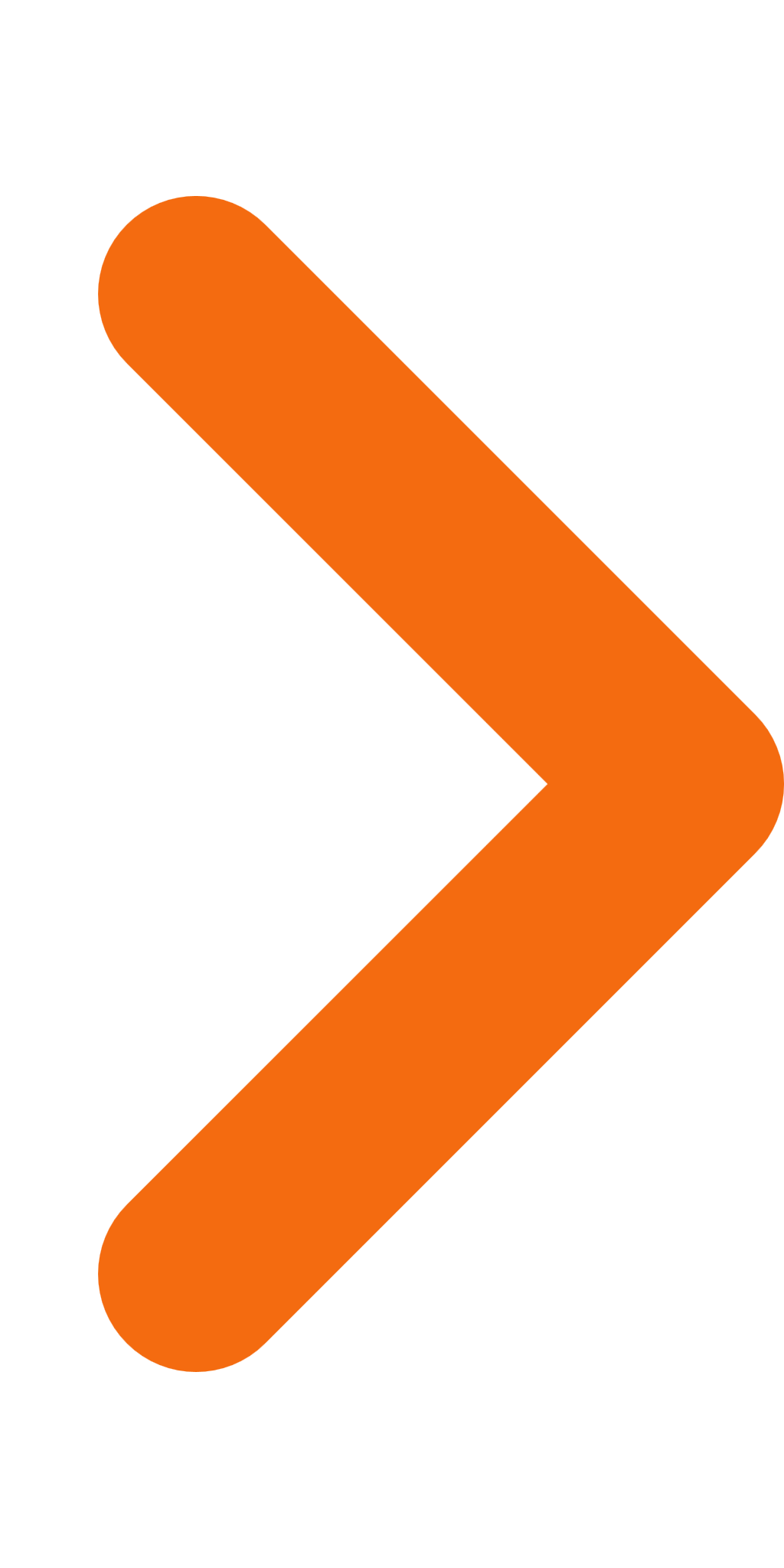 2.schriftelijke vragen van raadslid Wim Knol van fractie De Onafhankelijken inzake samenwerking Oudewater-Woerden02-06-2015PDF,171,63 KB